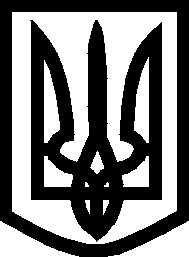          УКРАЇНА                                     ВИКОНАВЧИЙ КОМІТЕТМЕЛІТОПОЛЬСЬКОЇ  МІСЬКОЇ  РАДИЗапорізької областіР О З П О Р Я Д Ж Е Н Н Яміського голови16.08.2017			                                     				№ 388-рКеруючись ст.42 Закону України «Про місцеве самоврядування в Україні», відповідно до               п. 79, Порядку організації та забезпечення режиму секретності в державних органах, органах місцевого самоврядування, на підприємствах, в установах і організаціях, затвердженого постановою Кабінету Міністрів України від 18.12.2013 № 939, на підставі розпорядження міського голови «Про створення ліквідаційної комісії та затвердження переліку заходів з ліквідації режимно-секретного органу виконавчого комітету Мелітопольської міської ради Запорізької області» від 28.07.2017 № 98 дск:Припинити доступ до державної таємниці (допуск за Ф – 3)Рудаковій Ірині Володимирівні – першому заступнику міського голови з питань діяльності виконавчих органів ради;Захарчуку Юрію Вікторовичу – начальнику управління соціально-економічного розвитку міста;Сєдіку Петру Павловичу – начальнику управління з питань надзвичайних ситуацій;Ломницькій Катерині Станіславівні – начальнику відділу мобілізаційної та режимно-секретної роботи;Ігнатьєву Олегу Ярославовичу – інспектору відділу мобілізаційної та режимно-секретної роботи.Скасувати з 17.08.2017 надбавку до посадового окладу у зв’язку з припиненням доступудо державної таємниці у розмірі 10% посадовим особам та службовцям, визначеним у п.1 цього розпорядження.Підстава:   розпорядження міського голови від 28.07.2017 № 98 дск. «Про створення ліквідаційної комісії та затвердження переліку заходів з ліквідації режимно-секретного органу виконавчого комітету Мелітопольської міської ради Запорізької області».3. Контроль за виконанням цього розпорядження залишаю за собою. Мелітопольський міський голова 								С.А. МінькоПро  припинення доступу до державної таємниці 